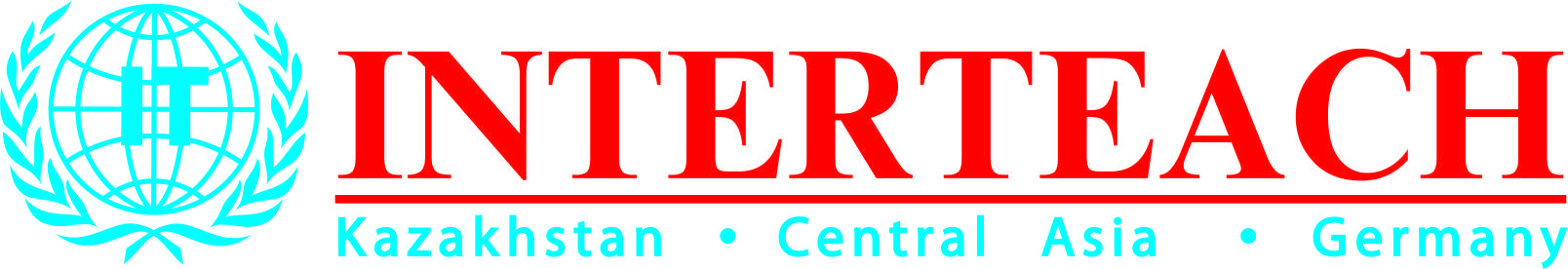 СВЕДЕНИЯ О РУКОВОДЯЩИХ РАБОТНИКАХСВЕДЕНИЯ О РУКОВОДЯЩИХ РАБОТНИКАХФамилия, имя, отчество:Шин Леонора Борисовна Занимаемая должность:Заместитель Председателя ПравленияДата назначения:10 апреля 2019 г.Полномочия и функции:- осуществляет развитие продаж, обеспечение договорных обязательств и контроль качества обслуживания Страхователей (Застрахованных);- осуществляет организацию и контроль деятельности курируемых структурных подразделений, должностных лиц и региональных сотрудников Общества;- участвует в разработке проектов актов, нормативного или правового порядка по вопросам, регулирующим деятельность Общества; - по поручению руководства Общества представляет интересы Общества в государственных органах и в отношениях с третьими лицами. 